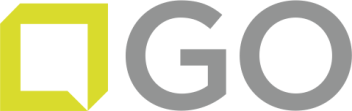 Assemblea Ordinaria degli Azionisti28 giugno 2022 ore 15.00 (prima convocazione)29 giugno 2022 ore 15.00 (seconda convocazione)DELEGA PER L’INTERVENTO IN ASSEMBLEACognome:                                                 Nome:  	                                                                                       Luogo di nascita: 	Data di nascita:  	 ovveroDenominazione/Ragione sociale:  	Residenza:  	                            Indirizzo di residenza o sede legale	Luogo	prov.Codice fiscale/P. IVA:  	Tel.:   	E-mail.: 	  soggetto legittimato all’esercizio del diritto di voto sulle azioni GO internet S.p.A. in qualità di proprietario  	 usufruttuario 	 gestore 	 rappresentante legale o procuratore con potere di subdelega altro (specificare) ……………………………………delegaCognome:                                             Nome:     	                                                                          ovveroDenominazione/Ragione sociale:  	 Codice fiscale/P. IVA:  	Con facoltà di essere sostituito daCognome:	Nome:  	OvveroDenominazione/Ragione sociale:  	Codice fiscale/P. IVA:  	a rappresentarlo e a votare nell’Assemblea Ordinaria degli azionisti di GO internet S.p.A. convocata per il giorno 28 giugno 2022, alle ore 15.00, in prima convocazione, presso la sede di GO internet S.p.A. in Piazza Bernini snc, 06024 Gubbio (PG) e per il giorno 29 giugno 2022, alle ore 15.00, in seconda convocazione, presso il Park Hotel ai Cappuccini in Via Tifernate, 65, 06024 Gubbio (PG), per discutere e deliberare sul seguenteORDINE DEL GIORNOParte Ordinaria1.	Approvazione del Bilancio dell’esercizio chiuso al 31 dicembre 2021 corredato dei relativi documenti accompagnatori (Relazione sulla gestione, Relazione del Collegio Sindacale, Relazione della Società di Revisione) - Deliberazioni inerenti e conseguenti - Presentazione del Bilancio Consolidato al 31 dicembre 2021*****con riferimento a n.                       azioni ordinarie GO internet S.p.A.ovverocon riferimento a tutte le azioni ordinarie GO internet per le quali ha richiesto la comunicazione per la partecipazioneall’assembleaDATA 	FIRMA  	La delega di voto può essere trasmessa in copia o notificata alla Società, con ricezione entro il giorno 27 giugno 2022, a mezzo posta certificata all’indirizzo gointernet@legalmail.it***.***INFORMATIVA AI SENSI DELL’ART.13 DEL REGOLAMENTO GENERALE SULLA PROTEZIONE DEIDATI N. 679 DEL 27 APRILE 2016GO internet S.p.A., con sede legale in Piazza Bernini s.n.c., 06024 Gubbio (PG) (“Titolare” del trattamento), desidera informare che i dati personali forniti con la presente delega saranno trattati ai soli fini di consentire alla scrivente Società la gestione dell’evento assembleare e i conseguenti adempimenti di legge. I dati personali saranno raccolti su supporti cartacei e/o informatici e trattati con modalità strettamente correlate alle finalità sopra indicate e, comunque, nel rispetto delle disposizioni previste dal Regolamento (UE) n. 2016/679. In ogni momento potrà/potrete esercitare i diritti previsti dagli Art. da 15 a 22 del GDPR (tra cui conoscere i Suoi/Vostri dati personali e come vengono utilizzati, chiederne l’aggiornamento, la rettifica, la cancellazione o opporsi/vi al trattamento per motivi legittimi, conoscere l’elenco dei Responsabili del trattamento dei Suoi/Vostri dati personali) contattando il Titolare, anche attraverso il seguente indirizzo di posta elettronica certificata: gointernet@legalmail.it. Potranno prendere visione dei Suoi/Vostri dati personali dipendenti o collaboratori della Società specificamente autorizzati a trattarli, in qualità di Responsabili o di Incaricati, per le finalità sopra indicate.